Establece y coordina la política pública y las estrategias gerenciales para la efectiva operación y funcionamiento de la Rama Ejecutiva. Por medio de la Oficina del Secretario de la Gobernación y de las oficinas de los asesores, se coordina con las agencias y organismos gubernamentales de otras ramas de gobierno, la implantación de dicha política pública. Asesora al Gobernador sobre sus áreas de competencia. El Programa también canaliza la evaluación de todos los anteproyectos, proyectos de ley y órdenes ejecutivas en todas sus fases. Directorio de OGTransacciones en PR.GOV:Creación de propuestas en línea E-GrantAlgunos de los servicios ofrecidos por la agencia son los siguientes:Establece y coordina la política pública y las estrategias gerenciales para la efectiva operación y funcionamiento de la Rama Ejecutiva. Organiza y realiza actividades y gestiones especiales que contribuyen al logro de los objetivos de la Administración y la atención prioritaria de asuntos que beneficien a la ciudadanía. Es responsable de servir como mecanismo de enlace y coordinación con los distintos organismos y funcionarios que participan en el proceso de evaluación para la nominación, re-nominación, ascenso, nombramiento y confirmación de jueces.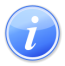 Descripción del Servicio 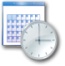 Lugar y Horario de Servicio 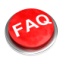 Preguntas Frecuentes